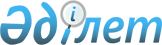 О внесении изменений в приказ Министра здравоохранения и социального развития Республики Казахстан от 30 января 2015 года № 44 "Об утверждении Правил проведения медико-социальной экспертизы"
					
			Утративший силу
			
			
		
					Приказ Министра труда и социальной защиты населения Республики Казахстан от 7 февраля 2018 года № 43. Зарегистрирован в Министерстве юстиции Республики Казахстан 3 апреля 2018 года № 16714. Утратил силу приказом Заместителя Премьер-Министра - Министра труда и социальной защиты населения Республики Казахстан от 29 июня 2023 года № 260.
      Сноска. Утратил силу приказом Заместителя Премьер-Министра - Министра труда и социальной защиты населения РК от 29.06.2023 № 260 (вводится в действие с 01.07.2023).
      В соответствии с подпунктом 6) пункта 1 статьи 7 Закона Республики Казахстан от 13 апреля 2005 года "О социальной защите инвалидов в Республике Казахстан" ПРИКАЗЫВАЮ:
      1. Внести в приказ Министра здравоохранения и социального развития Республики Казахстан от 30 января 2015 года № 44 "Об утверждении Правил проведения медико-социальной экспертизы" (зарегистрирован в Реестре государственной регистрации нормативных правовых актов под № 10589, опубликован в информационно-правовой системе "Әділет" 15 апреля 2015 года) следующие изменения:
      в Правилах проведения медико-социальной экспертизы, утвержденных указанным приказом:
      заголовок главы 1 изложить в следующей редакции:
      "Глава 1. Общие положения"; 
      пункт 1 изложить в следующей редакции:
      "1. Настоящие Правила проведения медико-социальной экспертизы (далее – Правила) определяют порядок потребности освидетельствуемого лица в мерах социальной защиты, на основе оценки ограничений жизнедеятельности, вызванных стойким расстройством функций организма.";
      часть первую пункта 2 изложить в следующей редакции:
      "2. Медико-социальная экспертиза (далее – МСЭ) проводится территориальными подразделениями Комитета труда, социальной защиты и миграции Министерства труда и социальной защиты населения Республики Казахстан (далее – территориальные подразделения).";
      подпункт 2) пункта 3 изложить в следующей редакции:
      "2) уполномоченный орган в области социальной защиты населения (далее – уполномоченный орган) – Министерство труда и социальной защиты населения Республики Казахстан;";
      заголовок главы 2 изложить в следующей редакции:
      "Глава 2. Основания для проведения МСЭ";
      часть вторую пункта 5 изложить в следующей редакции:
      "В случаях профессиональных заболеваний с незначительно выраженными нарушениями функций организма, не входящими в перечень заболеваний, для которых установлен срок временной нетрудоспособности более двух месяцев, утвержденный приказом Министра здравоохранения и социального развития Республики Казахстан от 28 декабря 2015 года № 1033 "Об утверждении перечня заболеваний, для которых установлен срок временной нетрудоспособности более двух месяцев" (зарегистрирован в Реестре государственной регистрации нормативных правовых актов под № 12733), освидетельствуемое лицо с целью установления степени УПТ направляется на МСЭ без учета срока временной нетрудоспособности, при отсутствии показаний для проведения медицинской реабилитации.";
      заголовок главы 3 изложить в следующей редакции:
      "Глава 3. Порядок освидетельствования (переосвидетельствования)";
      пункты 8 и 9 изложить в следующей редакции:
      "8. МСЭ освидетельствуемого (переосвидетельствуемого) лица проводится по направлению ВКК медицинской организации:
      1) по месту постоянного жительства (регистрации);
      2) по месту расположения отделов МСЭ и (или) отделов методологии и контроля МСЭ соответствующего региона;
      3) по месту нахождения на лечении в организациях здравоохранения, оказывающих стационарную помощь;
      4) по месту нахождения организаций здравоохранения, оказывающих амбулаторно-поликлиническую помощь;
      5) в учреждениях уголовно-исполнительной системы и в следственных изоляторах.
      9. Освидетельствование (переосвидетельствование) проводится по заявлению на проведение медико-социальной экспертизы по форме согласно приложению 1 к настоящим Правилам с представлением следующих документов:
      1) направление на медико-социальную экспертизу по форме 088/у, утвержденной приказом исполняющего обязанности Министра здравоохранения Республики Казахстан от 23 ноября 2010 года № 907 "Об утверждении форм первичной медицинской документации организаций здравоохранения" (зарегистрирован в Реестре государственной регистрации нормативных правовых актов под № 6697) (далее – форма 088/у), не позднее одного месяца с указанной в ней даты направления;
      2) копия медицинской части индивидуальной программы реабилитации пациента (инвалида) (далее – медицинская часть ИПР), в случае ее разработки медицинской организацией по форме согласно приложению 2 к настоящим Правилам;
      3) копия документа, удостоверяющего личность освидетельствуемого лица и подлинник для сверки;
      4) документ, подтверждающий регистрацию по постоянному месту жительства (адресная справка либо справка сельского акима). Справка (в произвольной форме), подтверждающая факт содержания лица в учреждении уголовно-исполнительной системы или следственном изоляторе;
      5) медицинская карта амбулаторного пациента для анализа динамики заболевания. В случае наличия копии выписок из истории болезни, заключений специалистов и результатов обследований;
      6) копия справки (талона) прикрепления к медицинской организации – в случае прикрепления к организации ПМСП вне места постоянного проживания (регистрации), в соответствии с Правилами оказания первичной медико-санитарной помощи и Правилами прикрепления граждан к организациям первичной медико-санитарной помощи, утвержденными приказом Министра здравоохранения и социального развития Республики Казахстан от 28 апреля 2015 года № 281 (зарегистрирован в Реестре государственной регистрации нормативных правовых актов под № 11268);
      7) лист (справка) о временной нетрудоспособности – предоставляется работающим лицом, для внесения данных об экспертном заключении;
      8) копия документа, подтверждающего трудовую деятельность и (или) сведения о характере и условиях труда на производстве (заполняется работодателем) по форме согласно приложению 3 к настоящим Правилам – предоставляется (при наличии) при первичном освидетельствовании лицом трудоспособного возраста, обязательно предоставление в случаях производственных травм или профессиональных заболеваний;
      9) заключение ВКК, представленное не позднее одного месяца со дня его оформления – в случаях направления на консультацию, необходимости освидетельствования (переосвидетельствования) на дому, в стационаре или заочно, направления на формирование или коррекцию ИПР;
      10) документ, подтверждающий факт участия (или неучастия) в системе обязательного социального страхования – предоставляется в случаях первичного установления степени утраты общей трудоспособности (далее - степень УОТ) по данному социальному риску;
      11) копия акта о несчастном случае, связанном с трудовой деятельностью (далее – акт о несчастном случае), по форме, утвержденной приказом Министра здравоохранения и социального развития Республики Казахстан от 28 декабря 2015 года № 1055 "Об утверждении форм по оформлению материалов расследования несчастных случаев, связанных с трудовой деятельностью" (зарегистрирован в Реестре государственной регистрации нормативных правовых актов под № 12655), и подлинник для сверки – предоставляется лицом, получившим производственную травму или профессиональное заболевание при первичном установлении степени УПТ для установления причины УПТ и (или) инвалидности по данному несчастному случаю;
      12) копия заключения Национального центра гигиены труда и профессиональных заболеваний (в произвольной форме), выданного не позднее двухлетней давности, и подлинник для сверки – предоставляется лицом, получившим профессиональное заболевание;
      13) копия документа, выданного уполномоченным органом в соответствующей сфере деятельности, установившим причинно-следственную связь, и подлинник для сверки – предоставляется один раз для определения причины инвалидности, связанной с ранением, контузией, травмой, увечьем, заболеванием; 
      14) копия решения суда о причинно-следственной связи травмы или заболевания с исполнением трудовых (служебных) обязанностей и подлинник для сверки – предоставляется лицом, получившим производственную травму или профессиональное заболевание в случае прекращения деятельности работодателя – индивидуального предпринимателя или ликвидации юридического лица;
      15) акт обследования жилищно-бытовых условий инвалида – предоставляется инвалидом или его законным представителем по форме согласно приложению 4 к настоящим Правилам для разработки социальной и профессиональной части ИПР на улучшение жилищно-бытовых условий. Акт обследования жилищно-бытовых условий проводится специалистами местных исполнительных органов;
      16) при подаче заявления законным представителем – копия документа, удостоверяющего личность законного представителя; в случае установления опеки (попечительства), представляется копия документа, подтверждающего установление опеки (попечительства), и подлинники для сверки;
      17) справка об инвалидности и справка о степени утраты общей трудоспособности – предоставляются в случаях досрочного переосвидетельствования при ухудшении состояния здоровья, с целью изменения причины инвалидности, при выявлении фактов представления недостоверных документов, необоснованно вынесенного экспертного заключения;
      18) копия свидетельства о перемене имени, отчества, фамилии по форме, утвержденной приказом Министра юстиции Республики Казахстан от 12 января 2015 года № 9 "Об утверждении форм актовых книг государственной регистрации актов гражданского состояния и форм свидетельств, выдаваемых на основании записей в этих книгах" (зарегистрирован в Реестре государственной регистрации нормативных правовых актов под № 10173), и подлинник для сверки – предоставляется при повторном переосвидетельствовании в случаях совершения государственной регистрации перемены имени, отчества (при его наличии), фамилии освидетельствуемого лица.
      Документы предоставляются на государственном и (или) русском языках.
      Представление документов, указанных в подпунктах 1), 2), 3), 4), 6), 10), 11), 16) и 18) данного пункта не требуется при подтверждении (получении) информации, содержащейся в указанных документах, государственными информационными системами через шлюз "электронного правительства.";
      пункты 16 и 17 изложить в следующей редакции: 
      "16. При проведении МСЭ, для решения экспертных и правовых вопросов отделы методологии и контроля МСЭ привлекают консультантов (педиатра, психолога, юриста и других специалистов) с оплатой данных услуг за счет средств, предусмотренных на административные затраты.
      17. Датой установления инвалидности, степени утраты трудоспособности считается дата предъявления освидетельствуемым лицом или его законным представителем в отдел МСЭ документов, определенных пунктом 9 настоящих Правил.";
      подпункт 1) пункта 23 изложить в следующей редакции: 
      "1) согласно Перечню необратимых анатомических дефектов, при которых лицам старше восемнадцати лет группа инвалидности и (или) степень УПТ устанавливается без срока переосвидетельствования и (или) степень УОТ до достижения участником системы обязательного социального страхования возраста, предусмотренного пунктом 1 статьи 11 Закона Республики Казахстан "О пенсионном обеспечении в Республике Казахстан" (далее – Перечень необратимых анатомических дефектов), согласно приложению 7 к настоящим Правилам;";
      пункт 24 изложить в следующей редакции: 
      "24. Степень УОТ, характеризующая уровень снижения способности человека выполнять работу, оказывать услуги, выраженная в процентном отношении к утраченной трудоспособности, устанавливается на следующие сроки: 6 месяцев, 1 год, 2 года или до достижения участником системы обязательного социального страхования возраста, предусмотренного пунктом 1 статьи 11 Закона Республики Казахстан "О пенсионном обеспечении в Республике Казахстан". В случае установления степени УОТ инвалиду с очередным сроком переосвидетельствования, степень УОТ устанавливается до окончания срока инвалидности.";
      часть первую пункта 25 изложить в следующей редакции: 
      "25. Степень УОТ до достижения участником системы обязательного социального страхования возраста, предусмотренного пунктом 1 статьи 11 Закона Республики Казахстан "О пенсионном обеспечении в Республике Казахстан", устанавливается:";
      в пункте 34:
      подпункт 6) части первой изложить в следующей редакции: 
      "6) в случаях не признания инвалидом при очередном переосвидетельствовании – Извещение о полной реабилитации по форме согласно приложению 16 к настоящим Правилам. Отрывная часть Извещения о полной реабилитации приобщается к акту МСЭ.";
      часть вторую изложить в следующей редакции: 
      "При вынесении экспертного заключения отдел МСЭ и (или) отдел методологии и контроля МСЭ направляет в медицинскую организацию Извещение организации здравоохранения о заключении МСЭ формы 088/у для приобщения к медицинской карте амбулаторного пациента (в электронном или бумажном формате).
      В случаях непризнания инвалидом при первичном освидетельствовании дубликат Извещения организации здравоохранения о заключении МСЭ формы 088/у выдается освидетельствованному лицу или законному представителю.";
      пункт 35 изложить в следующей редакции: 
      "35. В течение трех рабочих дней со дня вынесения экспертного заключения отделом МСЭ и (или) отделом методологии и контроля МСЭ в орган занятости и социальных программ и (или) работодателю (в случаях трудового увечья или профессионального заболевания) направляется социальная и профессиональная часть ИПР инвалида. 
      Территориальные подразделения сообщают в течение семи рабочих дней со дня освидетельствования в местные органы военного управления районов (городов областного значения) обо всех военнообязанных и призывниках, которые признаны инвалидами.";
      заголовок главы 4 изложить в следующей редакции:
      "Глава 4. Критерии установления инвалидности";
      заголовок главы 5 изложить в следующей редакции:
      "Глава 5. Критерии установления степени утраты общей трудоспособности";
      заголовок главы 6 изложить в следующей редакции:
      "Глава 6. Критерии установления степени утраты профессиональной трудоспособности";
      заголовок главы 7 изложить в следующей редакции:
      "Глава 7. Порядок зачета срока инвалидности и (или) степени утраты трудоспособности и переосвидетельствования ранее установленного срока инвалидности и (или) степени утраты трудоспособности";
      пункт 50 изложить в следующей редакции: 
      "50. Переосвидетельствование инвалидов и (или) лиц с утратой трудоспособности ранее установленного срока инвалидности и (или) утраты трудоспособности, а также лиц, инвалидность или утрата трудоспособности которым установлены без срока переосвидетельствования или до достижения возраста, предусмотренного пунктом 1 статьи 11 Закона Республики Казахстан "О пенсионном обеспечении в Республике Казахстан", проводится:
      1) с предоставлением документов, определенных пунктом 9 настоящих Правил:
      при ухудшении состояния здоровья;
      с целью изменения причины инвалидности;
      на основании заявления освидетельствуемого лица, но не более чем за два месяца до истечения установленного срока инвалидности и (или) утраты трудоспособности;
      2) на основании данных, имеющихся в акте (-ах) МСЭ:
      при проведении контроля обоснованности экспертного заключения отдела МСЭ;
      при выявлении фактов представления недостоверных документов, необоснованно вынесенного экспертного заключения, вне зависимости от срока установления инвалидности (или) утраты трудоспособности.";
      заголовок главы 8 изложить в следующей редакции:
      "Глава 8. Реализация индивидуальной программы реабилитации инвалида";
      часть вторую пункта 52 изложить в следующей редакции:
      "Данные о выполнении медицинской части ИПР, а также о выполнении социальной и профессиональной части ИПР работодателями, вносятся в ЦБДИ специалистами МСЭ на основании представленных копий медицинской, социальной и профессиональной частей ИПР.";
      заголовок главы 9 изложить в следующей редакции:
      "Глава 9. Порядок обжалования экспертного заключения";
      приложение 1 изложить в новой редакции согласно приложению 1 к настоящему приказу;
      в приложении 2:
      пункт 15 исключить;
      приложении 3 изложить в новой редакции согласно приложению 2 к настоящему приказу;
      приложение 6 изложить в новой редакции согласно приложению 3 к настоящему приказу;
      заголовок приложения 7 изложить в следующей редакции:
      "Перечень необратимых анатомических дефектов, при которых лицам старше восемнадцати лет группа инвалидности и (или) степень УПТ устанавливается без срока переосвидетельствования и (или) степень УОТ до достижения участником системы обязательного социального страхования возраста, предусмотренного пунктом 1 статьи 11 Закона Республики Казахстан "О пенсионном обеспечении в Республике Казахстан";
      приложение 8 изложить в новой редакции согласно приложению 4 к настоящему приказу;
      в приложении 9 строку "2 бөлім. Сараптамалық тексерудің деректері/Раздел 2. Данные экспертного обследования" изложить в следующей редакции: 
      "2 бөлім. Сараптамалық тексерудің деректері Раздел 2. Данные экспертного обследования" (МӘС-ке жолдама сапасыз ресімделген, сондай-ақ функциялардың бұзылуын және тыныс-тіршілік ету әрекетінің шектелу дәрежесін растайтын нақтылаушы деректерді енгізу қажет болған кезде толтырылады/заполняется при некачественном оформлении направления на МСЭ, а также при необходимости внесения уточняющих данных, подтверждающих степень функциональных нарушений и ограничение жизнедеятельности)";
      приложение 13 изложить в новой редакции согласно приложению 5 к настоящему приказу.
      2. Департаменту социальных услуг Министерства труда и социальной защиты населения Республики Казахстан в установленном законодательством Республики Казахстан порядке обеспечить:
      1) государственную регистрацию настоящего приказа в Министерстве юстиции Республики Казахстан;
      2) в течение десяти календарных дней со дня государственной регистрации настоящего приказа направление его копии в бумажном и электронном виде на казахском и русском языках в Республиканское государственное предприятие на праве хозяйственного ведения "Республиканский центр правовой информации" для официального опубликования и включения в Эталонный контрольный банк нормативных правовых актов Республики Казахстан;
      3) в течение десяти календарных дней после государственной регистрации настоящего приказа направление его копии на официальное опубликование в периодические печатные издания;
      4) размещение настоящего приказа на интернет-ресурсе Министерства труда и социальной защиты населения Республики Казахстан после его официального опубликования;
      5) в течение десяти рабочих дней после государственной регистрации настоящего приказа представление в Департамент юридической службы Министерства труда и социальной защиты населения Республики Казахстан сведений об исполнении мероприятий, предусмотренных подпунктами 1), 2) 3) и 4) настоящего пункта.
      3. Контроль за исполнением настоящего приказа возложить на вице-министра труда и социальной защиты населения Республики Казахстан Жакупову С.К.
      4. Настоящий приказ вводится в действие по истечении десяти календарных дней после дня его первого официального опубликования.
      СОГЛАСОВАНОМинистр образования и наукиРеспублики Казахстан_______________ Е. Сагадиев15 февраля 2018 года
      СОГЛАСОВАНОМинистр здравоохраненияРеспублики Казахстан______________ Е. Биртанов12 марта 2018 года                                Заявление 
             на проведение медико-социальной экспертизы

      Департамент Комитета труда, социальной защиты и миграции по________________________ области (городу), отдел ______ИИН: ____________________________________Фамилия, имя, отчество (при его наличии) освидетельствуемого лица:_____________________________________________________________Дата рождения: "____" ___________ _______ годВид документа, удостоверяющего личность: ____________________________Номер документа: ____ кем выдан: __________________Дата выдачи: "____" _____________ ______ годМесто регистрации: _________________________________________________область ___________________________________________________________город (район) ______________село: ___________________________________улица (микрорайон)_____ дом __ квартира _____       Прошу Вас провести медико-социальную экспертизу с целью:       1) установления инвалидности: первичное установление инвалидности, повторноеустановление инвалидности (переосвидетельствование), продление листа временнойнетрудоспособности, изменение причины инвалидности (нужное подчеркнуть);       2) установления степени утраты общей трудоспособности, степени утратыпрофессиональной трудоспособности (нужное подчеркнуть);       3) формирования ИПР, коррекции ИПР, определения нуждаемости пострадавшегоработника в дополнительных видах помощи и уходе (нужное подчеркнуть).                   Перечень документов, приложенных к заявлению:
      В соответствии с заключением врачебно-консультативной комиссии даю согласиена проведение освидетельствования (переосвидетельствования) на дому, в стационаре,заочно (нужное подчеркнуть).       Даю согласие на сбор и обработку моих персональных данных и сведений,составляющих охраняемую законом тайну, необходимых для установления инвалидностии/или степени утраты трудоспособности и/или определения необходимых мерсоциальной защиты.       Предупрежден (а) об ответственности за предоставление недостоверных сведенийи поддельных документов.       Предупрежден (а) о том, что при переосвидетельствовании возможно изменениегруппы инвалидности, что влечет изменение размера пособия."____"_____________20____года        Подпись заявителя освидетельствуемого лица или законного представителя____________________________________________       Фамилия, имя, отчество (при его наличии) законного представителя____________________________________________
      Сведения о характере и условиях труда на производстве 1. Фамилия, имя, отчество (при его наличии) _______________________________________2. Дата рождения __ ___ _______ год3. Наименование организации__________________________________________________________________________________________________________________________________4. Профессия, должность, специальность___________________________________________5. Тарифный разряд, категория ___________________________________________________6. Форма организации труда: (трудовой договор, коллективный трудовой договор,сменность работы, продолжительность рабочего дня, наличие командировок, режим трудаи отдыха)____________________________________________________________________________________________________________________________________________________________7. Функциональные обязанности: _____________________________________________________________________________________________________________________________________________________________________________________________________________8. Условия труда (санитарно-гигиеническая характеристика рабочего места, наличиевредных производственных факторов) ________________________________________________________________________________________________________________________________________________________________________________________________________9. Возможность рационального трудоустройства ________________________________________________________________________________________________________________________________________________________________________________________________Дата "____" ________ 20___ годФамилия, имя, отчество (при его наличии) _______________________ ______________                                            (руководитель)             (подпись)М.П. (при наличии) Медицинские показания, при которых ребенок до шестнадцати лет признается инвалидом
      1. Функциональные изменения и патологические состояния, при которых, инвалидность устанавливается на срок 6 месяцев или 1 год.
      Установление инвалидности предполагает возможность восстановления или значительного улучшения нарушенных функций, возвращение лица к полноценной жизни на срок 6 месяцев или 1 год:
      1) умеренно выраженные двигательные, психические, речевые нарушения после черепно-мозговых травм, нейроинфекций и других органических заболеваний нервной системы;
      2) состояния, требующие длительных восстановительных и реабилитационных мероприятий в послеоперационном периоде (свыше 6 месяцев);
      3) патологические состояния (сочетание двух и более синдромов), возникающие при геморрагическом васкулите с длительностью его течения более 2 месяцев;
      4) осложненное течение язвенной болезни желудка, двенадцатиперстной кишки;
      5) сахарный диабет средней степени тяжести 2 типа на фоне повышенной массы тела;
      6) патологические состояния, обусловленные диффузным поражением соединительной ткани, с высокой степенью активности процесса более 3 месяцев;
      7) патологическое состояние, обусловленное длительным применением (более 3-х месяцев) сильнодействующих препаратов, назначенных по жизненным показаниям ребенка, требующее длительной терапевтической коррекции (выраженные обменные, иммунные, сосудистые поражения, изменения формулы крови и другие);
      8) дисфункциональные маточные кровотечения на фоне коагулопатий и тромбоцитопатий.
      2. Функциональные изменения и патологические состояния, при которых инвалидность устанавливается сроком на 2 года.
      В эту группу входят патологические состояния, при которых восстановление или улучшение требуют значительного промежутка времени или имеют неопределенный прогноз:
      1) стойкие умеренно выраженные двигательные нарушения (парезы одной или более конечностей, плегии, генерализованные гиперкинезы, нарушения координации и так далее), сочетающиеся с нарушениями речи, зрения, слуха или без них;
      2) стойкие речевые расстройства (алалия, афазия, не компенсирующаяся форма), тяжелая степень дизартрии и заикания;
      3) выраженные расстройства функций тазовых органов, обусловленные поражением спинного мозга;
      4) стойкие терапевтически резистентные эпилептиформные состояния (1 и более больших судорожных припадков в месяц), частые малые или бессудорожные припадки (2-3 раза в неделю);
      5) затяжные психопатические состояния продолжительностью 6 месяцев и более;
      6) умственная отсталость легкая в сочетании: с выраженными нарушениями слуха, зрения, речи, опорно-двигательного аппарата, функций других органов или систем и патологическими формами поведения;
      7) патология поведения, нарушения эмоционально-волевой сферы, приводящие к стойкой социальной дезадаптации;
      8) снижение остроты зрения до 0,19 включительно (с коррекцией) в лучше видящем глазу или сужение поля зрения в лучше видящем глазу до 25 градусов от точки фиксации во всех направлениях;
      9) невозможность самостоятельного дыхания без трахеотомической трубки при врожденных или приобретенных заболеваниях гортани и трахеи;
      10) бронхиальная астма средней степени тяжести;
      11) стойкие выраженные нарушения функций органов пищеварения при заболеваниях, увечьях (ранениях, травмах, контузиях) и пороках развития желудочно-кишечного тракта, печени и желчевыводящих путей;
      12) пороки сердца, пороки развития крупных сосудов, осложненные сердечно-сосудистой недостаточностью I-II степени, не подлежащие оперативному вмешательству до определенного возраста;
      13) застойная сердечная недостаточность I-II степени, хроническая выраженная гипоксемия, синкопальные состояния, связанные с нарушением функции сердца, в том числе после имплантации кардиостимулятора;
      14) стойкое выраженное нарушение функций почек, высокая степень активности патологического процесса в почечной ткани;
      15) обширные поражения кожного покрова и (или) слизистой оболочки (изъязвления, эритродермия, выраженный зуд, рубцовые изменения, папилломатоз и другие), приводящие к резкому ограничению физической активности и социальной дезадаптации;
      16) анемические кризы более одного раза в год со снижением гемоглобина менее 100 грамм на литр (далее – г/л), при врожденных и наследственных заболеваниях крови;
      17) выраженное нарушение функций органа и (или) выраженный косметический дефект, вследствие доброкачественного новообразования;
      18) врожденный или приобретенный вывих тазобедренного сустава с выраженным нарушением опоры и передвижения;
      19) туберкулез органов или систем с умеренно выраженным нарушением функций организма;
      20) сахарный диабет 1 типа впервые выявленный, на фоне инсулинотерапии или получающие инсулин с помощью помпы, в том числе с наличием ранних стадий микрососудистых осложнений (не пролиферативная ретинопатия, нефропатия на стадии микроальбуминурии, полинейропатия с нарушениями чувствительности);
      21) сахарный диабет 2 типа, другие вторичные типы сахарного диабета с проявлением резистентности к терапии и наличием ранних стадий микрососудистых осложнений (не пролиферативная ретинопатия, нефропатия на стадии микроальбуминурии, полинейропатия с нарушениями чувствительности);
      22) диффузный токсический зоб с проявлениями тиреотоксикоза тяжелой степени на период компенсации и выбора основного метода лечения;
      23) выраженные нарушения функций дыхания, жевания, глотания, речи при врожденных пороках развития лица с частичной или полной аплазией органов, а также при приобретенных дефектах, деформациях мягких тканей и лицевого скелета, не подлежащие оперативному вмешательству до определенного возраста (за исключением косметических операций).";
      "3. Функциональные изменения и патологические состояния, при которых инвалидность устанавливается сроком на 5 лет:
      1) врожденные наследственные болезни обмена веществ (фенилкетонурия, целиакия, гипотиреоз с признаками вторичного поражения ЦНС и другие), до наступления стойкой ремиссии;
      2) врожденные, наследственные заболевания и синдромы, приводящие к нарушению жизнедеятельности и социальной дезадаптации;
      3) острый лейкоз до наступления стойкой клинико-гематологической ремиссии, лимфогрануломатоз;
      4) злокачественные новообразования любой локализации после хирургического и других видов лечения, независимо от стадии опухолевого процесса при первичном установлении инвалидности;
      5) истинная гидроцефалия с увеличением объема черепа и гипертензионным синдромом, оперированная гидроцефалия до стойкой компенсации без очаговой неврологической симптоматики;
      6) выраженные обширные деструкции костной ткани (остеопороз, хрящевые включения), патологические изменения мышц (миофиброз, диффузный кальциноз), приводящие к деформации костей, суставов, мышц, повторным патологическим переломам с нарушением функций конечности II-III степени;
      7) нарушения функций опорно-двигательного аппарата за счет деформации позвоночника и грудной клетки III-IV степени, контрактур и (или) анкилозов суставов одной и более конечностей, ложных суставов крупных костей;
      8) выраженное нарушение функций конечности или ее сегмента (мутиляции, контрактуры, синдактилии, артропатии и другие), вследствие врожденной аномалии;
      9) стойкое недержание мочи и кала, кишечные, мочевые и мочеполовые свищи, не подлежащие по срокам хирургическому лечению;
      10) умственная отсталость умеренная, и соответствующее ей по степени слабоумие различного генеза;
      11) отсутствие слуховой функции (двусторонняя тугоухость III (56-70 дБ) –IV (71-90 дБ) степени).
      4. Функциональные изменения и патологические состояния, при которых инвалидность устанавливается на срок до достижения шестнадцатилетнего возраста.
      При стойких ограничениях жизнедеятельности, отсутствии данных выздоровления или значительном улучшении функций органов, нарастающем ограничении жизнедеятельности, бесперспективности лечения и реабилитационных мероприятий ребенку устанавливается инвалидность до достижения шестнадцатилетнего возраста:
      1) стойкие выраженные параличи или глубокие парезы одной или более конечностей, стойкие генерализованные гиперкинезы (типа двойного атетоза, хореоатетоза), умеренно выраженные и выраженные нарушения координации;
      2) стойкие терапевтические резистентные судороги в течение двух и более лет (3-4 раз в месяц и более);
      3) умственная отсталость тяжелая или глубокая, и соответствующее им по степени слабоумие различного генеза;
      4) глухота (более 90 дБ), глухонемота;
      5) стойкие нарушения функций тазовых органов, обусловленные поражением спинного мозга, неустранимые кишечные и мочеполовые свищи;
      6) поражения бронхолегочной системы врожденного и наследственного характера (муковисцидоз, альвеолиты с хроническим течением и другие дессиминированные заболевания легких) с выраженным нарушением функций дыхания;
      7) стойкая дыхательная недостаточность II и более степени при хронических бронхолегочных заболеваниях приобретенного и врожденного характера, гормонозависимая бронхиальная астма при формировании астматического статуса и осложнений со стороны сердечно-сосудистой системы, центральной нервной системы, развитии хронической надпочечниковой недостаточности;
      8) застойная сердечная недостаточность II-III степени на фоне инкурабельных болезней сердца;
      9) стойко выраженное необратимое нарушение функции печени при врожденных, наследственных, приобретенных заболеваниях;
      10) хроническая почечная недостаточность, злокачественная гипертония, почечный несахарный диабет с осложнениями;
      11) инкурабельные злокачественные новообразования;
      12) доброкачественные новообразования, не подлежащие хирургическому лечению, при нарушении функций органа;
      13) патологические состояния, возникающие при отсутствии (врожденном или приобретенном) или выраженном недоразвитии органов и систем, приводящие к стойкому выраженному нарушению функций организма;
      14) культи одной или более конечностей независимо от уровня;
      15) системное поражение костей скелета и пороки развития опорно-двигательного аппарата, приводящие к анкилозам, контрактурам, патологическим переломам, деформациям скелета, при резком ограничении самостоятельного передвижения или самообслуживания;
      16) выраженные нарушения функций организма, вследствие недостаточности функций желез внутренней секреции: все типы сахарного диабета с развившимися необратимыми поздними сосудистыми осложнениями (препролифератиная и пролиферативная ретинопатия, нефропатия III степени, периферическая, автономная или болевая форма нейропатии с необратимыми нарушениями и вторичными осложнениями, синдром "диабетической стопы"), несахарный диабет (питуитрин-резистентная форма), гормонально-активные опухоли гипофиза (гигантизм, болезнь Иценко-Кушинга, пролактинома), гипопитуитаризм врожденный, приобретенный, в том числе послеоперационный, гипофизарный нанизм при рефрактерности к лечению саматотропином, хроническая надпочечниковая недостаточность (болезнь Аддисона, состояния после адреналэктомии, врожденная дисфункция коры надпочечников), тяжелая форма врожденного или приобретенного гипотиреоза, врожденный или приобретенный гипопаратиреоз и гиперпаратиреоз, врожденные нарушения половой дифференцировки вследствие хромосомных аномалий;
      17) хронический лейкоз, гистиоцитоз;
      18) врожденные и приобретенные гипо- и апластические состояния кроветворения средней и тяжелой степени (гемоглобин ниже 100 г/л, тромбоциты ниже 100 тысяч в 1 кубическом миллиметре (далее – тыс. в 1 куб. мм) лейкоциты менее 4 тыс. в 1 куб. мм.);
      19) тяжелые формы коагулопатии и тромбопатии, хроническая тромбоцитопеническая пурпура при непрерывном рецидивирующем течении с тяжелыми геморрагическими кризами (с числом тромбоцитов в крови 50 тыс. и менее в 1 куб. мм.);
      20) первичные иммунодефицитные состояния. Тяжелая комбинированная иммунная недостаточность, агамма- и гипогаммаглобулинемия, септический гранулематоз с рецидивирующим бактериальным поражением лимфоузлов, легких, печени, других органов;
      21) синдром гипериммуноглобулинемии Е при сочетании рецидивирующих, преимущественно "холодных" абсцессов подкожной клетчатки, легких, печени и других органов с концентрациями иммуноглобулина Е в сыворотке крови выше 1000 КЕД на литр;
      22) приобретенное иммунодефицитное состояние, развернутая картина врожденного иммунодефицитного состояния человека;
      23) врожденный и приобретенный анофтальм, полная слепота на один глаз или на оба глаза.
                   Социальная и профессиональная часть              индивидуальной программы реабилитации инвалида                   № ____ от "___" _____________ 20__ года        к акту медико-социальной экспертизы № ____ от "___" _________ 20__ года1. Фамилия, имя, отчество (при его наличии) инвалида__________________________2. Дата рождения __ ___ _______ года3. Адрес, домашний телефон ___________________________________________4. ИПР разработана впервые, повторно (формирование, коррекция)5. Категория инвалидности (группа, причина) ____________________________6. Диагноз __________________________________________________________7. Инвалидность установлена на срок до ___ ______ 20__годa8. Образование_______________________________________________________9. Профессия (специальность)__________________________________________10. Реабилитационно-экспертное заключение:
      Фамилия, имя, отчество (при его наличий) _________________________ _________                               руководитель территориального подразделения (подпись)Штамп территориального подразделения11. Дата реализации социальной и профессиональной части ИПР ___________Фамилия, имя, отчество (при его наличии) ________________________ __________                                                 руководитель       (подпись)12. Оценка результатов реализации социальной и профессиональной части реабилитации(подчеркнуть): восстановление нарушенных функций (полное или частичное),компенсация нарушенных функций (полная или частичная), отсутствие положительногорезультата.Фамилия, имя, отчество (при его наличии) _____________________________ _______                               руководитель территориального подразделения (подпись)МП______________________________________________________________________________                                     (линия отреза)Выписка из социальной и профессиональной части индивидуальной программы                               реабилитации инвалида                    № ____ ИПР от "___" _____________ 20___ года       к акту медико-социальной экспертизы № ____ от "___" ________ 20___ года1. Фамилия, имя, отчество (при его наличии) инвалида__________________________2. Дата рождения __ ___ _______ года3. Место регистрации_________________________________4. ИПР разработана впервые, повторно (формирование, коррекция)5. Категория инвалидности (группа, причина) ____________________6. Инвалидность установлена на срок до ____ ___________ 20___года7. Диагноз _________________________________________________________8. Образование_______________________________________________________9. Профессия (специальность)__________________________________________10. Реабилитационно-экспертное заключение:- социальная реабилитациямероприятие___________________________ дата разработки __ ___ _____год срокреализации __ ___ _____годмероприятие___________________________ дата разработки __ ___ _____год срокреализации __ ___ _____год- профессиональная реабилитациямероприятие___________________________ дата разработки __ ___ _____год срокреализации __ ___ _____годмероприятие___________________________ дата разработки __ ___ _____ год срокреализации __ ___ _____ год       Фамилия, имя, отчество (при его наличии) _________________________ _________                               руководитель территориального подразделения (подпись)МП_____________________________________________________________________________                                     (линия отреза)       Выписка из социальной и профессиональной части индивидуальной       программы       реабилитации инвалида приобщается к акту медико-социальной экспертизы                   № ____ ИПР от "___" _____________ 20___ года       к акту медико-социальной экспертизы № ____ от "___" ________ 20___ года1. Фамилия, имя, отчество (при его наличии) инвалида__________________________2. Дата рождения __ ___ _______ года3. Место регистрации_________________________________4. ИПР разработана впервые, повторно (формирование, коррекция)5. Категория инвалидности (группа, причина) ____________________6. Инвалидность установлена на срок до ____ ___________ 20__года7. Диагноз _________________________________________________________8. Образование______________________________________________________9. Профессия (специальность)_________________________________________10. Реабилитационно-экспертное заключение:- социальная реабилитациямероприятие___________________________ дата разработки __ ___ _____год срокреализации __ ___ _____годмероприятие___________________________ дата разработки __ ___ _____год срокреализации __ ___ _____год- профессиональная реабилитациимероприятие___________________________ дата разработки __ ___ _____год срокреализации __ ___ _____годмероприятие___________________________ дата разработки __ ___ _____ год срокреализации __ ___ _____ годФамилия, имя, отчество (при его наличии) __________________________ _________                         руководитель территориального подразделения (подпись)       МПВыписку из социальной и профессиональной части ИПР получил (-а)       _________ (________________________________________)       (подпись) (Фамилия, имя, отчество (при его наличии)Дата "____" __________ 20__ года
                         ____________________________________________________________________                          (уәкілетті орган / уполномоченный орган)                         ____________________________________________________________________                   (өңір, бөлім, мекенжайы / регион, отдел, адрес)             Жалпы еңбек ету қабілетінен айырылу дәрежесі туралы анықтама                  Справка о степени утраты общей трудоспособности                                     серия №Тегi, аты, әкесiнiң аты (болған кезде) _______________________________________Фамилия, имя, отчество (при его наличии)Туған күні ______ жылғы "___"________ Мекенжайы _______________________Дата рождения                   АдресМіндетті әлеуметтік сақтандыру жүйесіне қатысу фактісін растайтын құжат 20 ___жылғы"____" ______ № __Документ, подтверждающий факт участия в системе обязательного социальногострахования Пайызбен белгіленген жалпы еңбек ету қабілетінен айырылу дәрежесі: ____ % _______Установлена в процентах степень утраты общей трудоспособности(жазбаша / прописью)Белгіленген күні 20__ жылғы "___"________ Мерзімі 20____ жылғы "____"бастап есептелдіДата установления                               Срок зачтен сЖалпы еңбек ету қабілетінен айырылу дәрежесі 20 жылғы "____" ____________ дейінгімерзімге белгіленгенСтепень утраты общей трудоспособности установлена на срок доЖалпы еңбек ету қабілетінен айырылу дәрежесінің себебі ___________________________Причина степени утраты общей трудоспособностиНегіздеме: медициналық-әлеуметтік сараптаманың № актісіОснование: акт медико-социальной экспертизыБөлім басшысының ЭЦҚ-сымен куәландырылды ___________________________________Удостоверено ЭЦП руководителя отдела             (Тегi, аты, әкесiнiң аты (болған кезде)                                           / Фамилия, имя, отчество (при его наличии))Күні 20___ жылғы "____"________________________Дата 
					© 2012. РГП на ПХВ «Институт законодательства и правовой информации Республики Казахстан» Министерства юстиции Республики Казахстан
				
      Министр труда и социальнойзащиты населенияРеспублики Казахстан 

Т. Дуйсенова
Приложение 1
к приказу Министра труда
и социальной защиты населения
Республики Казахстан
от 7 февраля 2018 года № 43
Приложение 1
к Правилам проведения
медико-социальной экспертизы
Форма

№ п/п
Наименование документа
Количество листов в документе
Примечание
1.
форма 088/у
2.
копия медицинской части ИПР
3.
копия документа, удостоверяющего личность
4.
документ, подтверждающий место регистрации
5.
медицинская карта амбулаторного больного, копии выписок из истории болезни и результатов обследований
6.
копия справки (талона) прикрепления к медицинской организации 
7.
лист (справка) о временной нетрудоспособности
8.
копия документа, подтверждающего трудовую деятельность и (или) сведения о характере и условиях труда на производстве
9.
заключение ВКК
10.
документ, подтверждающий факт участия (или неучастия) в системе обязательного социального страхования
11.
копия акта о несчастном случае
12.
копия заключения Национального центра гигиены труда и профессиональных заболеваний
13.
копия документа, выданного уполномоченным органом в соответствующей сфере деятельности, установившим причинно-следственную связь
14.
копия решения суда о причинно-следственной связи травмы или заболевания с исполнением трудовых (служебных) обязанностей
15.
акт обследования жилищно-бытовых условий инвалида 
16.
копия документа, удостоверяющего личность законного представителя
17.
копия документа, подтверждающего установление опеки (попечительства) 
18.
справка об инвалидности 
19.
справка о степени утраты общей трудоспособности
20
копия свидетельства о перемене имени, отчества, фамилииПриложение 2
к приказу Министра труда
и социальной защиты населения
Республики Казахстан
от 7 февраля 2018 года № 43
Приложение 3
к Правилам проведения
медико-социальной экспертизы
Форма 
Приложение 3
к приказу Министра труда
и социальной защиты населения
Республики Казахстан
от 7 февраля 2018 года № 43
Приложение 6
к Правилам проведения
медико-социальной экспертизы
Приложение 4
к приказу Министра труда
и социальной защиты населения
Республики Казахстан
от 7 февраля 2018 года № 43
Приложение 8
к Правилам проведения
медико-социальной экспертизы
Форма

п/п
Мероприятия по социальной реабилитации
Срок реализации, ответственные за реализацию ИПР
Дата выполнения
Исполнитель
Обоснование причины не выполнения
п/п
Мероприятия по социальной реабилитации
заполняет специалист территориального подразделения
заполняет специалист, ответственный за реализацию ИПР
заполняет специалист, ответственный за реализацию ИПР
заполняет специалист, ответственный за реализацию ИПР
1
2
3
4
5
6
1.
Оказание протезно-ортопедической помощи: 
протезы рук;
протезы голени;
протезы бедра;
протезы грудной железы;
аппараты, туторы;
костыли, трости, ходунки;
корсеты, реклинаторы,
головодержатели;
бандажи, лечебные пояса, детские профилактические штанишки;
ортопедическая обувь и вкладные приспособления (башмачки, супинаторы);
обувь на аппараты;
приспособление для надевания рубашек;
приспособление для надевания колгот;
приспособление для надевания носков;
приспособление (крючок) для застегивания пуговиц;
захват активный;
захват для удержания посуды;
захват для открывания крышек;
захват для ключей
2.
Обеспечение сурдотехническими средствами: 
слуховой аппарат; 
ноутбук с веб-камерой; 
многофункциональная 
сигнальная система; 
телефон мобильный с текстовым сообщением и приемом передач; 
часы для глухих и слабослышащих лиц;
речевой процессор к кохлеарному импланту (замена);
голосообразующий аппарат
3.
Обеспечение тифлотехническими средствами: 
тифлотрость;
читающая машина;
ноутбук с программным обеспечением экранного доступа с синтезом речи;
прибор для письма по системе Брайля;
бумага для письма рельефно-точечным шрифтом;
телефоны мобильные со звуковым сообщением и диктофоном; 
плейер для воспроизведения звукозаписи; 
часы для лиц с ослабленным зрением;
термометр с речевым выходом;
тонометр с речевым выходом;
глюкометр с речевым выходом с тест-полосками;
говорящий самоучитель брайлевского шрифта;
азбука разборная по Брайлю;
нитковдеватели, иглы швейные для инвалидов с нарушениями зрения
4.
Обеспечение обязательными
гигиеническими средствами
(вписать вес _ килограмм, рост __ сантиметр, объем бедер __ сантиметр):
мочеприемники; 
калоприемники;
подгузники;
впитывающие простыни (пеленки);
катетер;
паста-герметик для защиты и выравнивания кожи вокруг стомы;
крем защитный;
порошок (пудра) абсорбирующий;
нейтрализатор запаха;
очиститель для кожи;
кресло-стул с санитарным оснащением;
опорные откидные поручни для туалетных комнат;
поручни для ванных комнат
5.
Обеспечение специальными средствами передвижения (кресло-коляска) 
(вписать вес ___ килограмм, рост ___ сантиметр, объем бедер ____ сантиметр):
комнатная;
прогулочная
6.
Предоставление социальных услуг:
индивидуального помощника;
специалиста жестового языка. 
7.
Оказание специальных социальных услуг в условиях:
7.1.
стационара:
7.1.1.
МСУ для детей с нарушениями опорно-двигательного аппарата
7.1.2.
детское психоневрологическое МСУ
7.1.3.
психоневрологическое МСУ
7.1.4.
МСУ для престарелых и инвалидов общего типа
7.2.
полустационара:
7.2.1.
реабилитационный центр
7.2.2.
центр (отделение) дневного пребывания
7.2.3.
территориальный центр
7.3.
на дому
8.
Санаторно-курортное лечение, проводимое по линии организации системы социальной защиты населения 
9.
Улучшение жилищно-бытовых условий 
п/п
Мероприятия по профессиональной реабилитации
Срок реализации, ответственные за реализацию ИПР
Дата выполнения
Исполнитель
Обоснование причины не выполнения
п/п
Мероприятия по профессиональной реабилитации
заполняет специалист территориального
подразделения
заполняет специалист, ответственный за реализацию ИПР
заполняет специалист, ответственный за реализацию ИПР
заполняет специалист, ответственный за реализацию ИПР
1
2
3
4
5
6
1.
Техническое и профессиональное, послесреднее, высшее, послевузовское образование, через организации системы социальной защиты населения (вписать) 
2.
Трудоустройство 
3.
Условия трудоустройства (вписать)
3.
3.1. Организация режима работы: полный или сокращенный рабочий день и пр. 
3.
3.2. Исключение воздействия неблагоприятных производственных факторов 
3.
3.3. Создание специального 
рабочего места 
4.
Другие (вписать) Приложение 5
к приказу Министра труда
и социальной защиты населения
Республики Казахстан
от 7 февраля 2018 года № 43
Приложение 13
к Правилам проведения
медико-социальной экспертизы
Форма
